Visual Aids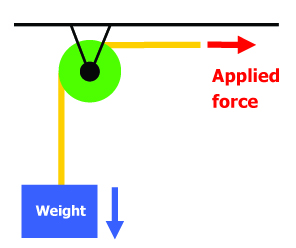 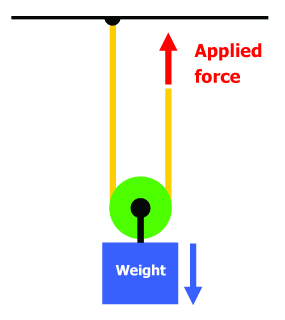 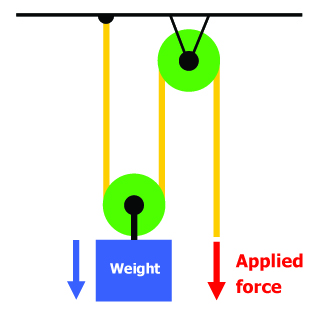 